关于发布2021届毕业生离校工作方案的通知各有关单位、各学院、全体2021届毕业生：为切实做好2021届毕业生离校各项工作，确保毕业生文明、健康、安全、便捷离校，经学校各相关部门协调一致，特制定华北电力大学2021届毕业生离校工作方案，现予以发布。一、毕业生办理离校手续安排和流程全体毕业生离校手续办理地点和咨询电话详见附件一。具体办理流程如下：1.欠费清缴和图书归还。财务处、图书馆于6月11日前将欠缴费和未还书学生名单提供给各学院，欠缴学费、住宿费学生须于6月21日前（每日7:00—19:00）扫描下方二维码，登录“华北电力大学校园统一支付平台”补缴欠费，用户名为学号，初始密码为身份证号后六位。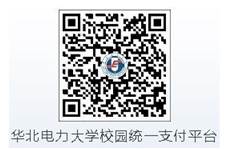 未还书及欠缴超期滞纳金学生须于6月21日前至图书馆主馆二层办理图书归还、超期滞纳金清缴。2.论文提交。毕业研究生应于6月21日-25日期间完成学位论文网上提交及相关材料报送，纸质版论文提交地点为主楼C309。毕业本科生论文提交具体安排参见各学院通知。3.毕业材料领取。毕业生在完成欠费清缴、图书归还和论文提交后，持学生证/研究生证、论文提交回执单（仅研究生）到所在学院办理学生证/研究生证注销，领取毕业材料，领取时间及地点各学院自行安排。4.党团组织关系转接、户口迁移和报到证领取，具体安排参见组织部、团委、保卫处和就业指导中心相关通知。5.办理退宿。毕业生离校前须到各宿舍楼值班室进行宿舍设备检查，归还钥匙和空调遥控器，办理退宿手续。毕业生退宿离校后，宿舍内所留物品视为放弃。原则上，毕业生须于6月27日前全部离校，如有极特殊情况需申请临时住宿或行李寄存的，参见宿舍管理中心相关通知。毕业生办理完离校手续后的30日内，钥匙押金和空调遥控器押金将返还至与付款人校园一卡通绑定的银行卡内。6.校园卡销卡和退费。毕业生办理完离校手续后的30日内校园一卡通余额将返还至与校园一卡通绑定的银行卡内。如有特殊情况需要线下办理，请于正式离校前的工作日到网信服务大厅（教二楼125）办理。7.宿舍上网费退还。毕业生办理完离校手续后的30日内上网费余额将返还至与校园一卡通绑定的银行卡内。如有特殊情况需要线下办理，请于正式离校前的工作日到主楼D201办理。温馨提示：请毕业生在毕业后至少6个月内不注销与校园一卡通绑定的银行卡，以便办理相关财务转账。如有国家助学贷款、学费补偿贷款代偿等业务关联该银行卡的，请根据实际情况确定注销银行卡的时间，以免影响相关业务办理。二、办理方式1.学院集中办理。财务处、图书馆于6月22日向学院反馈无欠款、欠书和超期滞纳金学生名单，各学院依名单发放毕业相关材料。2.个人自行办理。6月21日前未完成欠费清缴和图书归还的学生，须自行下载《华北电力大学毕业生离校单》（附件二），凭离校单到相关部门办理离校手续后，再到所在学院领取毕业相关材料。三、具体工作要求1.请各学院、各部门高度重视毕业生离校工作，认真做好2021届毕业生离校管理和服务工作。注意加强信息沟通和工作协调，按照离校日程安排的时间节点，确保严谨规范，切实保障毕业生安全、稳定和顺利离校。2.报到证领取、户口关系迁移、档案整理转寄工作参见北京校部通知公告《关于2021届夏季毕业生办理就业手续的通知》。附件一：2021届毕业生离校手续办公地点和咨询电话附件二：华北电力大学毕业生离校单党委学生工作部 学生处2021年6月2日附件一：2021届毕业生离校手续办公地点和咨询电话附件二：华北电力大学毕业生离校单（2021届）注：本表仅供个人自行办理离校手续的毕业生使用。序号办理内容时间要求办公地点责任单位/咨询电话联系人1通过“华北电力大学校园统一支付平台”清缴学费和住宿费6月21日前主楼D303财务处61772678焦  健2归还图书，清缴超期滞纳金6月21日前（工作日办理）图书馆主馆二层借还书处图书馆61773249易  彬3毕业研究生网上提交学位论文、报送相关材料6月21日-25日主楼C座图书馆分馆309图书馆61772615马  磊4注销学生证/研究生证；提交论文提交回执单（仅研究生）；领取毕业材料各学院自行安排各学院各学院各学院5毕业生宿舍设备检查，归还钥匙和空调遥控器，办理退宿手续6月27日前（工作日办理）各宿舍楼值班室公寓办61773349刘亚群郭雪婷6校园卡销卡和退费：自动办理，特殊情况线下办理6月27日前（工作日办理）教二楼125一卡通管理中心61773232董  艳7宿舍上网费退还：自动办理，特殊情况线下办理6月27日前（工作日办理）主楼D201网络与信息中心61772450丁  玮姓 名学 院学 号班 级联系方式联系方式培养类别□本科   □硕士   □博士□本科   □硕士   □博士□本科   □硕士   □博士□本科   □硕士   □博士导师/班主任导师/班主任导师/班主任学习期限：20   年   月 至 20   年   月学习期限：20   年   月 至 20   年   月学习期限：20   年   月 至 20   年   月学习期限：20   年   月 至 20   年   月学习期限：20   年   月 至 20   年   月离校原因离校原因□毕业   □结业   □肄业□毕业   □结业   □肄业财务处（欠费清缴；主楼D303盖章）该生已缴清学费、住宿费，特此说明。经办人：（章）年   月   日财务处（欠费清缴；主楼D303盖章）该生已缴清学费、住宿费，特此说明。经办人：（章）年   月   日财务处（欠费清缴；主楼D303盖章）该生已缴清学费、住宿费，特此说明。经办人：（章）年   月   日财务处（欠费清缴；主楼D303盖章）该生已缴清学费、住宿费，特此说明。经办人：（章）年   月   日图书馆（归还图书，清缴超期滞纳金；图书馆主馆二层借还书处盖章）。该生已还清图书、缴清超期滞纳金，特此说明。经办人：（章）年   月   日图书馆（归还图书，清缴超期滞纳金；图书馆主馆二层借还书处盖章）。该生已还清图书、缴清超期滞纳金，特此说明。经办人：（章）年   月   日图书馆（归还图书，清缴超期滞纳金；图书馆主馆二层借还书处盖章）。该生已还清图书、缴清超期滞纳金，特此说明。经办人：（章）年   月   日图书馆（归还图书，清缴超期滞纳金；图书馆主馆二层借还书处盖章）。该生已还清图书、缴清超期滞纳金，特此说明。经办人：（章）年   月   日图书馆（归还图书，清缴超期滞纳金；图书馆主馆二层借还书处盖章）。该生已还清图书、缴清超期滞纳金，特此说明。经办人：（章）年   月   日                               学生签字：                                            年    月    日                               学生签字：                                            年    月    日                               学生签字：                                            年    月    日                               学生签字：                                            年    月    日                               学生签字：                                            年    月    日                               学生签字：                                            年    月    日                               学生签字：                                            年    月    日                               学生签字：                                            年    月    日                               学生签字：                                            年    月    日